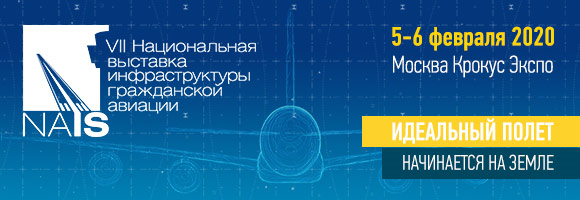 Подробная программа масштабной конференции по транспортной (авиационной безопасности): от законодательства до искусственного интеллекта 6 февраля (четверг) приглашаем вас в Крокус Экспо на масштабное однодневное мероприятие в рамках выставки NAIS, которое охватит максимально возможные направления развития авиационной безопасности в сфере воздушного транспорта. Со-организатор: Управление транспортной (авиационной) безопасности РосавиацииМОДЕРАТОРАлександр Суханов, заместитель руководителя РосавиацииСОМОДЕРАТОРОлег Сотников, начальник Управления транспортной безопасности, РосавиацияПРИВЕТСТВИЯ Александр Нерадько, руководитель Федерального агентства воздушного транспортаВиктор Бондарев, Председатель Комитета Совета Федерации Федерального собрания Российской Федерации по обороне и безопасности Федерального Собрания Российской ФедерацииАлександр Старовойтов, депутат Государственной Думы Федерального Собрания Российской ФедерацииНиколай Захряпин, заместитель Министра транспорта Российской ФедерацииАлександр Юрчик, заместитель Министра транспорта Российской ФедерацииВиктор Басаргин, Руководитель Федеральной службы по надзору в сфере транспортаЧТО БУДЕМ ОБСУЖДАТЬ?О реализации изменений (дополнений) в законодательство Российской Федерации, внесенных Федеральным законом от 02.08.2019 № 270-ФЗ «О внесении изменений в Федеральный закон «О транспортной безопасности»Анатолий Демьянов, директор Департамента транспортной безопасности и специальных программ, Министерство транспорта России
О результатах проверки Российской Федерации в рамках механизма непрерывного мониторинга Универсальной программы проверок ИКАО в сфере обеспечения авиационной безопасности, проведённой в 2019 году, и действиях по реализации рекомендаций ИКАО
Владимир Черток, советник руководителя РостранснадзораСергей Игонин, начальник Управления транспортной безопасности Ространснадзора
Об актуальных вопросах взаимодействия органов внутренних дел на транспорте с субъектами транспортной инфраструктуры воздушного транспортаДмитрий Жижин, заместитель начальника отдела организации охраны общественного порядка УОООП ГУТ МВД России
Вопросы противодействия несанкционированному использованию сверхлегкой внешне управляемой летательной техники и профилактика нарушений в этой сфереИван Жилин, заместитель руководителя отдела криминалистики, подполковник юстиции Следственного комитета России
Беспилотные летательные аппараты (БПЛА). Возможные угрозы, связанные с их несанкционированным применением. Способы противодействия БПЛА. Проблемные вопросыПредставитель Министерства обороны России (ВКС РФ)Представитель Федеральной службы войск национальной гвардии России
Технические аспекты использования системы антидрон на объектах гражданской авиацииНиколай Овченков, ООО ПСЦ «Электроника»
Результаты деятельности испытательных лабораторий по проведению сертификационных испытаний технических систем и средств досмотра по подтверждению их соответствия требованиям постановления Правительства Российской Федерации от 26.09.2019 № 969Дмитрий Кириллов, представитель Центра специальной техники ФСБ России
Вопросы проведения сертификации технических средств транспортной безопасности, закрепленных за Министерством внутренних дел Российской ФедерацииПредставитель ФКУ НПО «СТиС» МВД России
О цифровых аспектах развития ЕГИС ОТБЕвгений Шабуров, директор дирекции по информационным технологиям, ФГУП «ЗащитаИнфоТранс»
Планирование ФГУП «Администрация гражданских аэропортов (аэродромов)» мероприятий Комплексной программы обеспечения безопасности населения на транспорте, утвержденной распоряжением Правительства Российской Федерации от 30 июля 2010 г. № 1285-р, в редакции распоряжения Правительства Российской Федерации от 4 июля 2019 г. № 1460-рПавел Боченков, начальник отдела подготовки и реализации проектов Управления по строительству и реконструкции объектов обеспечения транспортной безопасности
Итоги и актуальные вопросы предоставления государственных услуг в сфере транспортной и авиационной безопасностиОлег Сотников, начальник Управления транспортной безопасности, Росавиация
Проверки юридических лиц по авиационной безопасности в рамках предоставления государственной услуги, определенной Административным регламентом, утвержденным приказом Минтранса России от 25.08.2015 № 264.
Персональная ответственность сотрудников отдела транспортной безопасности межрегионального управления за результаты проверок юридических лиц по авиационной безопасности, в том числе проведенных в составе группы проверки под руководством сотрудников Управления транспортной безопасности.
Накопление и анализ информации о состоянии авиационной безопасности аэропортов, расположенных на территории деятельности территориального  органаДмитрий Целищев, и.о. начальника Восточно-Сибирского МТУ ВТ Росавиации
Пути совершенствования досмотровых мероприятий в аэропорту ШереметьевоСергей Ярышев, генеральный директор, АО «Шереметьево Безопасность»
Дмитрий Лебедев, первый заместитель генерального директора по досмотру, АО «Шереметьево Безопасность»
Вопросы реализации перевозчиками законодательства в области обеспечения транспортной безопасностиВиктор Конюхов, заместитель генерального директора по транспортной (авиационной) безопасности, Nordwind Airlines
Применение технологии ИИ, машинного обучения и нейронных сетей для контроля состояний и профессиональной компетенции сотрудников транспортной безопасности.Василий Эчин, управляющий партнер, ООО «Викей»
Актуальные вопросы и практическая реализация обеспечения транспортной безопасности в области воздушного транспортаАнтон Летинецкий, директор по продажам, ООО «Неоскан»ПРИНЯТЬ УЧАСТИЕ В КОНФЕРЕНЦИИ